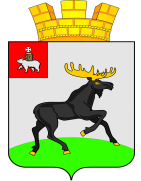 Р А С П О Р Я Ж Е Н И Е      АДМИНИСТРАЦИИ          ЧЕРДЫНСКОГО ГОРОДСКОГО ПОСЕЛЕНИЯ         ПЕРМСКОГО КРАЯВо исполнение решения Думы Чердынского городского поселения от                       30 ноября 2012 года  № 84 «О бюджетном процессе в Чердынском городском поселении», для планирования и исполнения бюджета Чердынского городского поселения на 2015 год и плановый период 2016-2017 годы:	1. Утвердить показатели об объемах и  стоимости предоставляемых муниципальных услуг в отрасли жилищно-коммунального хозяйства на 2015 год и плановый период 2016-2017 годы согласно приложению к настоящему распоряжению.	2. Опубликовать настоящее постановление  в информационном бюллетене «Чердынский вестник». 	3.   Контроль исполнения настоящего распоряжения  возложить на заместителя главы администрации по экономике и финансам Ершову О.А.Глава администрации                                                                                         А.Л.Брандт                              Приложение к распоряжениюадминистрации Чердынскогогородского поселения от 26.01.2015 № 4-рПОКАЗАТЕЛИоб объемах и стоимости  муниципальных услуг в отрасли жилищно-коммунального хозяйства бюджета Чердынского городского поселения на 2015 год и плановый период 2016-2017 годы№п/пРазделНаименование услугиПоказательСтоимость муниципальной услуги   (руб.)1.Дорожное хозяйство0409Предоставление услуг по содержанию автомобильных дорог и искусственных сооружений на них225123,4 кв.м.6,932.Благоустройство0503Предоставление услуг по обслуживанию сетей  уличного освещения42 км.2,6193.Благоустройство0503Предоставление услуг по благоустройству города4644 человек541,714.Благоустройство0503Организация содержание источников наружного противопожарного водоснабжения10 объектов10,8